Student Government Association 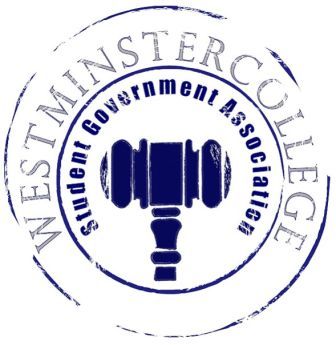 February 6th, 2018Meeting AgendaPrayer by Brandon WilliamsRoll Call and AnnouncementsApproval of MinutesMotion by Brandon WilliamsSecond by Kaylee Brosius Executive Officers ReportPresident – Sarah ConnPotential Bylaw Changes Amended typos and grammatical errorsMade some other potential changes in bylaws to be reviewed by Senate If anyone has any concerns or questions, contact Sarah Conn, Dom Boston, or Derek Bakewell by next week Vice President – Keely FlynnNo ReportSecretary – Bill MadejaAttendance27 senators in attendanceMatt McDonald, Kendall Graham, and Dan Jackson had birthdays Treasurer – Matt McDonaldNo ReportOpen ForumEmma Messett: Habitat For Humanity – supplemental funding requestSpring Break transportation: $7,800 Trip is open to all campusFaith and Spirituality typically funds the trip but their money is downDan Jackson: ski club – supplemental funding $600 for transportation Jackson GastmeyerBorough meeting is tomorrow Anything to bring up at the meeting that students enjoy?Like Mugsies, Tavern, Farmer’s Market, Hop Asylum, Fractured Grape Committee MeetingsFinance – Kyle KovachSupplemental FundingVote in new business for supplemental funding Academics – Dave PefferCommitteesGeorge Huncik – Curriculum Committee Discussing making changes to the class requirements for HR minorDiscussing migrating HR major from Psych Department into Business DepartmentClass proposalsNew cluster proposals  Academic ConcernsNone 	Diversity – Celine HildackBSU Even Feb. 22Ebony BallFood and live music, formal attire is appropriate for the eventWitherspoon rooms	Special Events – Patricia LoughneyNo ReportService – Mackenzie BasallaFeminine Hygiene DriveDonations accepted until this FridayStudent Concerns- Dom BostonNo ReportPublic Relations – Kendall GrahamSGA BanquetFebruary 13th at 5pm in Witherspoon rooms Business casual attire will be appropriate for this event. Old BusinessnoneNew BusinessMarissa DeckerMotion to discuss Habitat For Humanity Trip funding, seconded by Brandon WilliamsWeek-long trip, expense of transportation, trips are already filled with students Motion to vote on trip by George Huncik, seconded by Brandon WilliamsHabitat For Humanity Supplemental Funding for $7,800 was passedMotion to discuss Ski Club allocation by Brandon Williams, seconded by Kaylee Brosius$600 Request for transportation was passed. Open FloorBrandon Williams – CPC is making rings tomorrow at 7 in Berlin, Movie in Mueller is Black Clansmen, Tuesday is yoga at 7 in Witherspoon roomsKaylee Brosius – Zeta and Sigs having roses and candy fundraiser Monday-Wednesday in Tub, delivered to you on Thursday, $3 eachSarah Conn – vote for Slate Elections on My.WestminsterPatty – home dive meet Saturday at 1pm Dom Boston – congrats to those who got accepted to NCURAdjournmentMotioned by Andrius Burnelis, seconded by Mitchel Henderson 